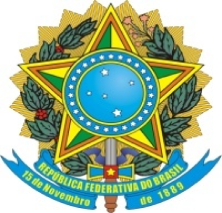 MINISTÉRIO DA EDUCAÇÃO SECRETARIA DE EDUCAÇÃO PROFISSIONAL E TECNOLÓGICAINSTITUTO FEDERAL DE EDUCAÇÃO, CIÊNCIA E TECNOLOGIA DE MINAS GERAISCAMPUS AVANÇADO CONSELHEIRO LAFAIETECOORDENAÇÃO DE EXTENSÃO E APOIO AO EDUCANDORua Padre Teófilo Reyn, 441 – São Dimas Conselheiro Lafaiete– MG – CEP: 36 400 000Telefone: (31) 3769-2591extensao.conselheirolafaiete@ifmg.edu.brCOORDENAÇÃO DE EXTENSÃO E APOIO AO EDUCANDOPROPOSTA E REGISTRO DE ATIVIDADE DE DESENVOLVIMENTO EDUCACIONALModalidadeTítuloIdentificação dos responsáveis – Equipe de execução:Servidor Coordenador, nome: (   ) Docente                     (   ) Técnico AdministrativoDepartamento – Setor EnsinoÁrea: SIAPE: E-mail: Servidores participantes ou colaboradores:Nome:(   ) Docente                     (   ) Técnico AdministrativoDepartamento – Setor: Área:SIAPE:E-mail:Identificação da açãoPúblico alvoNúmero de vagasParceriasResumo da propostaJustificativaObjetivosOutros13. Declaração de responsabilidade e submissãoDeclaro para os devidos fins que o projeto descrito neste protocolo, intitulado _________________________________________________________________________ está apto à submissão nesta seção/setor relacionado, atenderá o cronograma e as normas estabelecidas, afim de promover desenvolvimento no processo educacional e/ou docente dos envolvidos nesta instituição de ensino. Quaisquer alterações ou acréscimos a este deverão ser comunicados oficialmente e anexados. A responsabilidade de supervisão, reservas e posses em relação aos materiais e/ou locais de funcionamento está associada ao coordenador da proposta e detentor(es) da propriedade intelectual aqui apresentada.  Assinatura: ___________________________________________. ___________________________________, _____ de ____________ de 201__.  CIENTE. Coordenação de Extensão e Apoio ao Educando: _________________________________________________________________________, _____ de ____________ de 201__.  CursoPalestraProjeto ExtensãoParceria empresaEventoOutrosÁrea:Área:Ação: Ação: Início previsto: Término previsto: Carga horária semanal: Carga horária total: Local de realização:Local de realização:Período de realização: (Diurno, noturno?)Período de realização: (Diurno, noturno?)Alunos integradoComunidade externaServidores técnicosAlunos subsequenteProfessores EBTTOutrosLimitadoNão se aplicahá previsão?Em até 5 linhas 